Sponsor The Dark Café!!!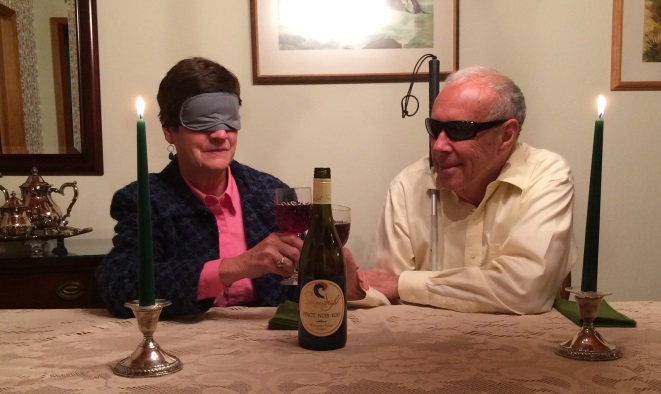 Want to help a great cause and benefit your business?Become a Corporate Sponsor!Bronze - $100 – List your business name on our video to be used in advertising future annual Dark café and other NFB activities, and in our program to be distributed the night of our 2017 eventSilver - $250 – 2 tickets to the Dark Café and list your business name on our video to be used inadvertising future annual Dark café and other NFB activities, and in our program to be distributed the night of our 2017 eventGold - $500 – 4 tickets to the Dark Café and list your business name on our video to be used inadvertising future annual Dark café and other NFB activities, and in our program to be distributed the night of our 2017 event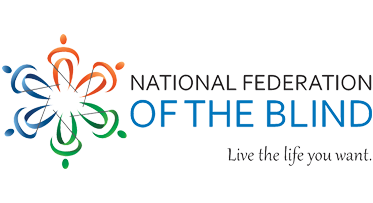 Contact Kristen Jocums at kjocums@icloud.com or 706-718-8055 for more information